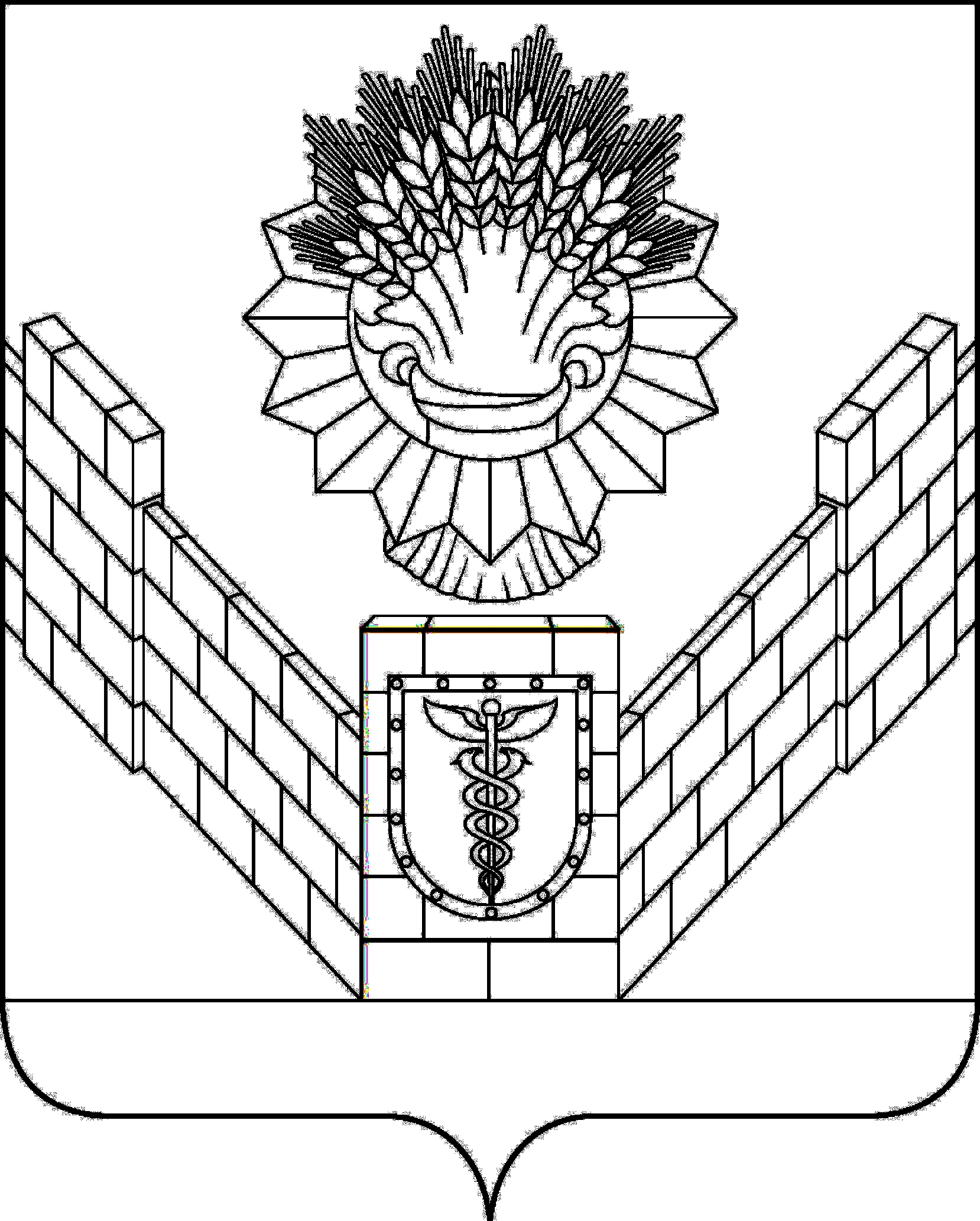                                                                                                                                                                                                                                                                                                                                                                                                                                                                                                                                                                                                                                                                                                                                                                                                                                                                                                                                                                                                                                                                                                                                                                                                                                                                                                                                                                                                                                                                                                                                                                                                                                                                                                                                                                                                                                                                                                                                                                                                                                                                                                                                                                                                                                                                                                                                                                                                                                                                                                                                                                                                                                                                                                                                                                                                                                                                                                                                                                                                                                                                                                                                                                                                                                                                                                                                                                                                                                                                                                                                                                                                                                                                                                                                                                                                                                                                                                                                                                                                                                                                                                                                                                                                                                                                                                                                                                                                                                                                                                                                                                                                                                                                                                                                                                                                                                                                                                                                                                                                                                                                                                                                                                                                                                                                                                                                                                                                                                                                                                                                                                                                                                                                                                                                                                                                                                                                                                                                                                                                                                                                                                                                                                                                                                                                                                                                                                                                                                                                                                                                                                                                                                                                                                                                                                                                                                                                                                                                                                                                                                                                                                                                                                                                                                                                                                                                                                                                                                                                                                                                                                                                                                                                                                                                                                                                                                                                                                                                                                                                                                                                                                                                                                                                                                                                                                                                                                                                                                                                                                                                                                                                                                                                                                                                                                                                                                                                                                                                                                                                                                                                                                                                                                                                                                                                                                                                                                                                                                                                                                                                                                                                                                                                                                                                                                                                                                                                                                                                                                                                                                                                                                                                                                                                                                                                                                                                                                                                                                                                                                                                                                                                                                                                                                                                                                                                                                                                                                                                                                                                                                                                                                                                                                                                                                                                                                                                                                                                                                                                                                                                                                                                                                                                                                                                                                                                                                                                                                                                                                                                                                                                                                                                                                                                                                                                                                                                                                                                                                                                                                                                                                                                                                                                                                                                                                                                                                                                                                                                                                                                                                                                                                                                                                                                                                                                                                                                                                                                                                                                                                                                                                                                                                                                                                                                                                                                                                                                                                                                                                                                                                                                                                                                                                                                                                                                                                                                                                                                                                                                                                                                                                                                                                                                                                                                                                                                                                                                                                                                                                                                                                                                                                                                                                                                                                                                                                                                                                                                                                                                                                                                                                                                                                                                                                                                                                                                                                                                                                                                                                                                                                                                                                                                                                                                                                                                                                                                                                                                                                                                                                                                                                                                                                                                                                                                                                                                                                                                                                                                                                                                                                                                                                                                                                                                                                                                                                                                                                                                                                                                                                                                                                                                                                                                                                                                                                                                                                                                                                                                                                                                                                                                                                                                                                                                                                                                                                                                                                                                                                                                                                                      	  Заслушав и обсудив отчет администрации Тбилисского сельского поселения Тбилисского района об исполнении бюджета Тбилисского сельского поселения Тбилисского района за 2017 год Совет Тбилисского сельского поселения Тбилисского района отмечает, что в отчетном году   общая сумма поступлений в местный бюджет составила 107 202 188,67 рублей или 100,2 процента к уточненному годовому плану. При этом сумма поступлений собственных налоговых и неналоговых доходов в местный бюджет составила 98 877 860,10 рублей, что на 2 847 012,31 рублей больше соответствующего периода предыдущего года.  Исполнение местного бюджета   по расходам за 2017 год составило 105 639 680,66  рублей или 94,7 процента к годовому уточненному плану.        	  Исходя из вышеизложенного, руководствуясь пунктом 1 статьи 8, статьями 64, 80 устава Тбилисского сельского поселения Тбилисского района, Совет Тбилисского сельского поселения Тбилисского района   р е ш и л:           1. Утвердить отчет об исполнении бюджета Тбилисского сельского поселения Тбилисского  района  за  2017 год  по доходам  в сумме                107 202 188,67 рублей (приложения № 1, 2), отчет по расходам бюджета Тбилисского сельского поселения Тбилисского района  в  сумме                   105 639 680,66  рублей (приложения № 3,4), отчет об исполнении по источникам внутреннего финансирования дефицита бюджета Тбилисского сельского поселения Тбилисского района в сумме (1 562 508,01) рублей   (приложение № 5), отчет по расходам бюджета Тбилисского сельского поселения Тбилисского района по исполнению федеральных и краевых целевых программ за 2017 год (приложение № 6), отчет по расходам бюджета Тбилисского сельского поселения Тбилисского района по исполнению целевых программ за 2017 год  (приложение № 7).2. Администрации Тбилисского сельского поселения Тбилисского района осуществлять контроль за бюджетной деятельностью подведомственных учреждений, эффективным и целевым использованием бюджетных средств, обязательным исполнением принятых сметных назначений.       	3. Отделу делопроизводства и организационно-кадровой работы администрации Тбилисского сельского поселения Тбилисского района (Воронкин) опубликовать настоящее решение сетевом издании «Информационный портал Тбилисского района», а также на официальном сайте администрации Тбилисского сельского поселения Тбилисского района в информационно-телекоммуникационной сети «ИНТЕРНЕТ».4. Решение вступает в силу со дня его официального опубликования.Председатель Совета Тбилисскогосельского поселения Тбилисского района                                    В.В. Соломахин                                                                                                                       ПРИЛОЖЕНИЕ № 4															 Утвержден                                                                                                 решением Совета Тбилисского                                                                    сельского поселения Тбилисского района							                                                                            от 24 мая 2018 года № 358Отчет об исполнении бюджета Тбилисского сельского поселения Тбилисского районапо ведомственной структуре расходов бюджета Тбилисского сельского поселения Тбилисского района по разделам, подразделам, целевым статьям и видам расходов за 2017 годруб.Глава Тбилисского сельского поселения Тбилисского района                                                                                                                           В.А. Чвикалов                                                                                                                                                               ПРИЛОЖЕНИЕ № 6                                                                                                                                                                   Утвержден                                                                                                                                                   решением Совета Тбилисского                                                                                                                                                     сельского поселения Тбилисского района                                                                                                                                                        от 24 мая 2018  года № 358Расходы бюджета Тбилисского сельского поселения Тбилисского районапо исполнению федеральных и краевых программ за 2017 год	руб.Глава Тбилисского сельского поселения Тбилисского района                                                                                                                                 В.А. Чвикалов                                                                                                                   ПРИЛОЖЕНИЕ № 7						             Утвержден                                                                                                              решением Совета Тбилисского сельского                                                                                                                  поселения Тбилисского района	                                                                                              от 24 мая 2018  года № 358Отчет по расходам бюджета Тбилисского сельского поселения Тбилисского районапо исполнению программ за 2017 год	руб.Глава Тбилисского сельского поселения Тбилисского района 		                                          							В.А. ЧвикаловСОВЕТТБИЛИССКОГО СЕЛЬСКОГО ПОСЕЛЕНИЯТБИЛИССКОГО РАЙОНАРЕШЕНИЕот 24 мая 2018 года                                                                       № 358ст-ца ТбилисскаяОб исполнении бюджета Тбилисского сельского поселения Тбилисского района за 2017 годПРИЛОЖЕНИЕ № 1УтвержденПРИЛОЖЕНИЕ № 1УтвержденПРИЛОЖЕНИЕ № 1Утвержденрешением Совета Тбилисского сельского поселения решением Совета Тбилисского сельского поселения решением Совета Тбилисского сельского поселения Тбилисского районаТбилисского районаТбилисского района  от 24 мая 2018 года   № 358  от 24 мая 2018 года   № 358  от 24 мая 2018 года   № 358 Отчет об исполнении бюджета Отчет об исполнении бюджета Отчет об исполнении бюджета Отчет об исполнении бюджета Отчет об исполнении бюджета Отчет об исполнении бюджетаТбилисского сельского поселения Тбилисского района по доходам за 2017 годТбилисского сельского поселения Тбилисского района по доходам за 2017 годТбилисского сельского поселения Тбилисского района по доходам за 2017 годТбилисского сельского поселения Тбилисского района по доходам за 2017 годТбилисского сельского поселения Тбилисского района по доходам за 2017 годТбилисского сельского поселения Тбилисского района по доходам за 2017 год                  руб.Наименование доходаНаименование доходаНазначено на 2017 годИсполнено за 2017 гОтклонения от плана+  -% исполненияНАЛОГОВЫЕ И НЕНАЛОГОВЫЕ ДОХОДЫНАЛОГОВЫЕ И НЕНАЛОГОВЫЕ ДОХОДЫ98 416 053,0098 877 860,10+461 807,10100НАЛОГОВЫЕ ДОХОДЫНАЛОГОВЫЕ ДОХОДЫ97 804 878,0098 266 685,10+461 807,10100НАЛОГИ НА ПРИБЫЛЬНАЛОГИ НА ПРИБЫЛЬ36 000 000,0036 217 739,75+217 739,75101Налог на доходы физических лицНалог на доходы физических лиц36 000 000,0036 217 739,75 +217 739,75101НАЛОГИ НА ТОВАРЫ (РАБОТЫ, УСЛУГИ), РЕАЛИЗУЕМЫЕ НА ТЕРРИТОРИИ РФНАЛОГИ НА ТОВАРЫ (РАБОТЫ, УСЛУГИ), РЕАЛИЗУЕМЫЕ НА ТЕРРИТОРИИ РФ9 833 878,009 995 621,92+161 743,92102Акцизы по подакцизным товарам(продукции), производимым на территории РФАкцизы по подакцизным товарам(продукции), производимым на территории РФ9 833 878,009 995 621,92+161 743,92102НАЛОГИ НА СОВОКУПНЫЙ ДОХОДНАЛОГИ НА СОВОКУПНЫЙ ДОХОД7 387 000,007 389 088,93+2 088,93100Единый сельскохозяйственный налогЕдиный сельскохозяйственный налог7 387 000,007 389 088,93+2 088,93100ИМУЩЕСТВЕННЫЕ НАЛОГИИМУЩЕСТВЕННЫЕ НАЛОГИ44 584 000,0044 664 234,50+80 234,50100Налог на имущество физических лицНалог на имущество физических лиц8 800 000,008 840 860,48+40 860,48100Земельный налогЗемельный налог35 784 000,0035 823 374,02+39 374,02100НЕНАЛОГОВЫЕ ДОХОДЫНЕНАЛОГОВЫЕ ДОХОДЫ611 175,00611 175,000100Прочие неналоговые доходыПрочие неналоговые доходы611 175,00611 175,000100БЕЗВОЗМЕЗДНЫЕ  ПЕРЕЧИСЛЕНИЯБЕЗВОЗМЕЗДНЫЕ  ПЕРЕЧИСЛЕНИЯ8 540 070,888 324 328,57-215 742,3197Дотации на выравнивание уровня бюджетной обеспеченности муниципальных образованийДотации на выравнивание уровня бюджетной обеспеченности муниципальных образований95 000,0095 000,000100СубвенцииСубвенции7 600,007 600,000100СубсидииСубсидии8 619 200,008 403 457,69-215 742,3197Возврат остатков субсидий и субвенций прошлых лет из местных бюджетов в бюджеты субъектов Российской ФедерацииВозврат остатков субсидий и субвенций прошлых лет из местных бюджетов в бюджеты субъектов Российской Федерации-181 729,12-181 729,120100ВСЕГО ДОХОДОВВСЕГО ДОХОДОВ106 956 123,88107 202 188,67+246 064,79100Глава Тбилисского сельского поселения Тбилисского района                                                                                                    Глава Тбилисского сельского поселения Тбилисского района                                                                                                                      В. А. Чвикалов                  В. А. Чвикалов                           ПРИЛОЖЕНИЕ № 2                      Утвержден                           ПРИЛОЖЕНИЕ № 2                      Утвержден                           ПРИЛОЖЕНИЕ № 2                      Утвержден                           ПРИЛОЖЕНИЕ № 2                      Утвержденрешением Совета Тбилисского сельского поселениярешением Совета Тбилисского сельского поселениярешением Совета Тбилисского сельского поселенияТбилисского районаТбилисского районаТбилисского района  от 24 мая 2018 года № 358  от 24 мая 2018 года № 358  от 24 мая 2018 года № 358 Отчет об исполнении бюджетаТбилисского сельского поселения Тбилисского района Отчет об исполнении бюджетаТбилисского сельского поселения Тбилисского района Отчет об исполнении бюджетаТбилисского сельского поселения Тбилисского района Отчет об исполнении бюджетаТбилисского сельского поселения Тбилисского района Отчет об исполнении бюджетаТбилисского сельского поселения Тбилисского района Отчет об исполнении бюджетаТбилисского сельского поселения Тбилисского районапо доходам за 2017 год в разрезе кодов классификации доходов бюджетапо доходам за 2017 год в разрезе кодов классификации доходов бюджетапо доходам за 2017 год в разрезе кодов классификации доходов бюджетапо доходам за 2017 год в разрезе кодов классификации доходов бюджетапо доходам за 2017 год в разрезе кодов классификации доходов бюджетапо доходам за 2017 год в разрезе кодов классификации доходов бюджета                    (руб.)Наименование доходаКод по бюджетной классификацииНазначено  на 2017 год Исполнено за 2017 гОтклонения от плана% исполне-нияНАЛОГОВЫЕ И НЕНАЛОГОВЫЕ ДОХОДЫ000 00000 00 0000 00098 416 053,0098 877 860,10+461 807,10100НАЛОГОВЫЕ ДОХОДЫ100 00000 00 0000 00097 804 878,0098 266 685,10+461 807,10100НАЛОГИ НА ПРИБЫЛЬ101 00000 00 0000 00036 000 000,0036 217 739,75+217 739,75101Налог на доходы физических лиц101 02000 01 0000 11036 000 000,0036 217 739,75+217 739,75101НАЛОГИ НА ТОВАРЫ (РАБОТЫ, УСЛУГИ), РЕАЛИЗУЕМЫЕ НА ТЕРРИТОРИИ РФ103 00000 00 0000 0009 833 878,009 995 621,92+161 743,92102Акцизы по подакцизным товарам(продукции), производимым на территории РФ103 02000 01 0000 1109 833 878,009 995 621,92+161 743,92102НАЛОГИ НА СОВОКУПНЫЙ ДОХОД105 00000 00 0000 0007 387 000,007 389 088,93+2 088,93100Единый сельскохозяйственный налог105 03000 01 0000 1107 387 000,007 389 088,93+2 088,93100ИМУЩЕСТВЕННЫЕ НАЛОГИ106 00000 00 0000 00044 584 000,0044 664 234,50+80 234,50100Налог на имущество физических лиц106 01000 00 0000 1108 800 000,008 840 860,48+ 40 860,48100Земельный налог106 06000 00 0000 11035 784 000,0035 823 374,02+39 374,02100НЕНАЛОГОВЫЕ ДОХОДЫ110 00000 00 0000 000611 175,00611 175,000,00100Прочие неналоговые доходы117 00000 00 0000 180611 175,00611 175,000,00100БЕЗВОЗМЕЗДНЫЕ  ПЕРЕЧИСЛЕНИЯ200 00000 00 0000 0008 540 070,888 324 328,57- 215 742,3197Дотации на выравнивание уровня бюджетной обеспеченности муниципальных образований202 01001 10 0000 15195 000,0095 000,000,00100Субвенции202 03000 10 0000 1517 600,007 600,000,00100Субсидии202 02000 10 0000 1518 619 200,008 403 457,69-215 742,3197Возврат остатков субсидий и субвенций прошлых лет из местных бюджетов в бюджеты субъектов Российской Федерации219 05000 10 0000 151-181 729,12-181 729,120,00100ВСЕГО ДОХОДОВ850  0000 00 0000 000106 956 123,88107 202 188,67+246 064,79100Глава Тбилисского сельского поселения Тбилисского района                                                                                                    В.А. ЧвикаловВ.А. ЧвикаловПРИЛОЖЕНИЕ №3УтвержденПРИЛОЖЕНИЕ №3УтвержденПРИЛОЖЕНИЕ №3Утвержденрешением Совета Тбилисского сельскогорешением Совета Тбилисского сельскогорешением Совета Тбилисского сельскогопоселения Тбилисского районапоселения Тбилисского районапоселения Тбилисского района         от 24 мая 2018 года № 358         от 24 мая 2018 года № 358         от 24 мая 2018 года № 358Отчет об исполнении бюджетаОтчет об исполнении бюджетаОтчет об исполнении бюджетаОтчет об исполнении бюджетаОтчет об исполнении бюджета           Тбилисского сельского поселения Тбилисского района по расходам по разделам и подразделам классификации расходов бюджета за 2017 годруб.           Тбилисского сельского поселения Тбилисского района по расходам по разделам и подразделам классификации расходов бюджета за 2017 годруб.           Тбилисского сельского поселения Тбилисского района по расходам по разделам и подразделам классификации расходов бюджета за 2017 годруб.           Тбилисского сельского поселения Тбилисского района по расходам по разделам и подразделам классификации расходов бюджета за 2017 годруб.           Тбилисского сельского поселения Тбилисского района по расходам по разделам и подразделам классификации расходов бюджета за 2017 годруб.НаименованиеУточненный годовой план,      руб.Исполнено 
за 2017 г.,    руб.отклонения +/-% 
исполнения к годовому  плану 0100 Общегосударственные вопросы23 952 124,9423 594 968,64-357 156,30980102 Функционирование высшего должностного лица органа местного самоуправления 1 165 748,001 164 458,65-1 289,351000103 Функционирование законодательных  органов местного самоуправления120 000,00120 000,000,01000104 Функционирование местных администраций11 084 458,0011 004 331,58-80 126,42990106 Обеспечение деятельности финансовых, налоговых и таможенных органов и органов финансового надзора"368 055,00368 055,000,01000111 Резервный фонд 98 415,940,00-98 415,9400113 Другие общегосударственные вопросы11 115 448,0010 938 123,41-177 324,59980400 Национальная экономика13 239 838,0011 254 555,74-1 985 282,26850409 Дорожное хозяйство12 936 052,0010 950 770,04-1 985 281,96850412 Другие вопросы в области национальной экономики303 786,00303 785,70-0,30100,00500 Жилищно-коммунальное хозяйство44 813 870,0042 187 235,99-2 626 634,01940502 Коммунальное хозяйство18 603 608,0016 196 572,76-2 407 035,24870503 Благоустройство 5 422 998,005 203 399,23-219 598,77960505 Другие вопросы в области жилищно-коммунального хозяйства20 787 264,0020 787 264,000,00100,00800 Культура, кинематография26 049 695,0025 090 904,35-958 790,65960801 Культура23 525 726,0022 566 938,46-958 787,54960802  Кинематография2 523 969,002 523 965,89-3,111001000 Социальная политика40 000,0040 000,000,01001003 Социальная поддержка населения40 000,0040 000,000,01001100 Физичесая культура583 675,00583 657,96-17,041001102 Развитие массового спорта583 675,00583 657,96-17,041001200 Средства массовой информации392 093,00392 092,20-0,801001204 Другие вопросы в области  средств массовой информации392 093,00392 092,20-0,801001300 Обслуживание государственного и муниципального долга2 496 267,002 496 265,78-1,221001301 Обслуживание государственного внутреннего и муниципального долга2 496 267,002 496 265,78-1,22100Всего111 567 562,94105 639 680,66-5 927 882,2895Глава Тбилисского сельского поселения Тбилисского района                                 В.А. Чвикалов                                 В.А. Чвикалов                                 В.А. ЧвикаловНаименование главногораспорядителя кредитовГлРзПРЦСРВРУточненный годовой план, руб.Исполнено  за 2017 год, руб.Отклонения+/-% исполнения к годовому плану1234567Общегосударственные вопросы992010000 0 00 0000000023 952 124,9423 594 968,64-357 156,3098Функционирование высшего должностного лица муниципального образования992010200 0 00 000000001 165 748,001 164 458,65-1 289,35100Обеспечение деятельности высшего исполнительного органа администрации Тбилисского сельского поселения Тбилисского района992010250 1 00 000000001 165 748,001 164 458,65-1 289,35100Расходы на выплаты персоналу в целях обеспечения выполнения функций муниципальными органами, казенными учреждениями992010250 1 00 001901001 165 748,001 164 458,65-1 289,35100Функционирование законодательных (представительных) органов муниципальных образований992010300 0 00 00000000120 000120 0000100Председатель Совета Тбилисского сельского поселения Тбилисского района992010351 1 00 00000000120 000120 0000100Расходы на выплаты персоналу в целях обеспечения выполнения функций муниципальными органами, казенными учреждениями992010351 1 00 00190100120 000120 0000100Функционирование местных администраций992010400 0 00 0000000011 084 458,0011 004 331,58-80 126,4299Расходы на обеспечение функций территориальных органов992010452 1 00 0019000011 076 858,0010 996 731,58-80 126,4299Расходы на выплаты персоналу в целях обеспечения выполнения функций муниципальными органами, казенными учреждениями, органами управления государственными внебюджетными фондами992010452 1 00 001901009 438 340,009 385 225,15-53 114,8599Закупка товаров, работ и услуг для обеспечения муниципальных нужд992010452 1 00 001902001 379 119,001 352 108,59-27 010,4198Иные бюджетные ассигнования992010452 1 00 00190800259 399,00259 397,84-1,16100Осуществление отдельных полномочий Российской Федерации и государственных полномочий Краснодарского края992010452 2 00 000000007 600,007 600,000,0100Субвенции на осуществление отдельных государственных полномочий по образованию и организации деятельности административных комиссий992010452 2 00 601900007 600,007 600,000,0100Закупка товаров, работ и услуг для обеспечения муниципальных нужд992010452 2 00 601902007 600,007 600,000,0100Обеспечение деятельности финансовых, налоговых и таможенных органов и органов финансового (финансово-бюджетного) надзора992010600 0 00 00000000368 055,00368 055,000,00100Обеспечение деятельности контрольно- счетных органов992010653 0 00 00000000368 055,00368 055,000,00100Передача полномочий контрольно-счетного органа по осуществлению внешнего муниципального финансового контроля992010653 0 00 20010000368 055368 055,000,00100Межбюджетные трансферты992010653 0 00 20010500368 055368 055,000,00100Резервные фонды992011100 0 00 0000000098 415,940,00-98 415,940Резервный фонд администрации Тбилисского сельского поселения Тбилисского992011154 1 00 1004000098 415,940,00-98 415,940Иные бюджетные ассигнования992011154 1 00 1004080098 415,940,00-98 415,940Другие общегосударственные вопросы992011300 0 00 0000000011 115 448,0010 938 123,41-177 324,5998Обеспечение деятельности учреждений, подведомственных администрации сельского поселения992011355 1 00 000000009 869 771,009 692 449,20-177 321,8098Расходы на обеспечение деятельности (оказание услуг) муниципальных учреждений992011355 1 00 005900009 869 771,009 692 449,20-177 321,8098Расходы на выплаты персоналу в целях обеспечения выполнения функций муниципальными органами, казенными учреждениями992011355 1 00 005901007 813 240,007 725 829,27-87 410,7399Закупка товаров, работ и услуг для обеспечения муниципальных нужд992011355 1 00 005902001 952 786,001 862 875,43-89 910,5795Иные бюджетные ассигнования992011355 1 00 00590800103 745,00103 744,50-0,50100Мероприятия по поддержке некоммерческих организаций 992011355 2 00 00000000884 100,00884 100,000,00100Компенсационные выплаты руководителям КТОС992011355 2 00 10200000884 100,00884 100,000,00100Иные бюджетные ассигнования992011355 2 00 10200800884 100,00884 100,000,00100Мероприятия в рамках управления имуществом Тбилисского сельского поселения Тбилисского района992011355 3 00 00000000263 050,00263 048,29-1,71100Оценка недвижимости, признание прав и регулирование отношений по муниципальной собственности992011355 3 00 10010000263 050,00263 048,29-1,71100Закупка товаров, работ и услуг для обеспечения муниципальных нужд992011355 3 00 10010200263 050,00263 048,29-1,71100Мероприятия по поддержке некоммерческих организаций992011355 4 00 0000000022 12222 121,25-0,75100Взнос в ассоциацию «Совет муниципальных образований Краснодарского края» 992011355 4 00 1019000022 12222 121,25-0,75100Иные бюджетные ассигнования992011355 4 00 1019080022 12222 121,25-0,75100Добровольное погашение задолженности по решению арбитражного суда992011355 5 00 1197000076 40576 404,67-0,33100Иные бюджетные ассигнования992011355 5 00 1197080076 40576 404,67-0,33100Национальная экономика992040000 0 00 0000000013 239 838,0011 254 555,74-1 985 282,2685Дорожное хозяйство (дорожные фонды)992040900 0 00 0000000012 936 052,0010 950 770,04-1 985 281,9685Муниципальная программа «Реконструкция, капитальный ремонт, ремонт и содержание улично-дорожной сети территории Тбилисского сельского поселения Тбилисского района на 2016-2018 годы»992040901 1 00 0000000012 936 052,0010 950 770,04-1 985 281,9685Мероприятия по реконструкции, капитальному ремонту улично-дорожной сети Тбилисского сельского поселения Тбилисского района992040901 1 01 100800009 600 343,007 615 062,25-1 985 280,7579Закупка товаров, работ и услуг для обеспечения государственных (муниципальных) нужд992040901 1 01 100802009 600 343,007 615 062,25-1 985 280,7579Мероприятия по содержанию улично-дорожной сети Тбилисского сельского поселения Тбилисского района и обеспечению безопасности дорожного движения на территории Тбилисского сельского поселения992040901 1 02 101100003 335 709,003 335 707,79-1,21100Закупка товаров, работ и услуг для обеспечения государственных (муниципальных) нужд992040901 1 02 101102001 289 209,001 298 207,79-1,21100Предоставление субсидий бюджетным, автономным учреждениям и иным некоммерческим организациям992040901 1 02 101106002 037 500,002 037 500,000,00100Другие вопросы в области национальной экономики992041200 0 00 00000000303 786,00303 785,70-0,30100Поддержка субъектов малого и среднего предпринимательства, пропаганда и популяризация предпринимательской деятельности992041260 1 00 0000000032 973,0032 973,000,00100Реализация прочих мероприятий поддержки субъектов малого и среднего предпринимательства, пропаганда и популяризация предпринимательской деятельности992041260 1 00 1013000032 973,0032 973,000,00100Закупка товаров, работ и услуг для обеспечения муниципальных нужд992041260 1 00 1013020032 973,0032 973,000,00100Мероприятия в рамках вопросов национальной экономики992041260 3 00 00000000270 813,00270 812,70-0,30100Мероприятия по формированию похозяйственных книг Тбилисского сельского поселения Тбилисского района992041260 3 00 10870000270 813,00270 812,70-0,30100Закупка товаров, работ и услуг для обеспечения муниципальных нужд992041260 3 00 10870200270 813,00270 812,70-0,30100Жилищно-коммунальное хозяйство992050000 0 00 0000000044 813 870,0042 187 235,99-2 626 634,0194Коммунальное хозяйство992050200 0 00 0000000018 603 608,0016 196 572,76-2 407 035,2487Муниципальная программа «Организация в границах поселения электро-, тепло-, газо-  и водоснабжения населения, водоотведения, снабжения населения топливом» 992050202 1 00 000000003 965 837,002 639 807,12-1 326 029,8866Мероприятия по реконструкции и модернизации систем и сетей водоснабжения и водоотведения (замена ветхих водопроводных сетей)992050202 1 01 102500002 633 903,001 307 873,35-1 326 029,6550Закупка товаров, работ и услуг для обеспечения муниципальных нужд992050202 1 01 102502002 503 903,001 177 873,35-1 326 029,6547Капитальные вложения в объекты муниципальной собственности992050202 1 01 10250400130 000,00130 000,000,00100Системы и сети газоснабжения992050202 1 02 102600001 331 934,001 331 933,77-0,23100Закупка товаров, работ и услуг для обеспечения муниципальных нужд992050202 1 02 102602001 331 934,001 331 933,77-0,23100Муниципальная программа «Устойчивое развитие сельских поселений, территорий Тбилисского сельского поселения Тбилисского района на 2015-2017 годы и на период до 2020 года»992050203 1 00 000000002 371 186,001 290 259,83-1 080 926,1754Мероприятия по комплексному обустройству населенных пунктов992050203 1 00 102700001 967 866,00886 957,91-1 080 908,0945Капитальные вложения в объекты муниципальной собственности992050203 1 00 102704001 967 866,00866 957,91-1 080 908,0945Мероприятия по строительству газопроводов и газоснабжению992050203 1 00 S0620000403 320,00403 301,92-18,08100Капитальные вложения в объекты муниципальной собственности (местные средства)992050203 1 00 S0620400403 320,00403 301,92-18,08100Муниципальная программа «Устойчивое развитие сельских поселений, территорий Тбилисского сельского поселения Тбилисского района на 2015-2017 годы и на период до 2020 года» Мероприятия по строительству газопроводов и газоснабжению992050225 1 01 606200001 125 000,001 124 920,92-79,08100Капитальные вложения в объекты муниципальной собственности (краевые средства)992050225 1 01606204001 125 000,001 124 920,92-79,08100Мероприятия в рамках вопросов жилищно-коммунального хозяйства992050261 0 00 0000000011 141 585,0011 141 584,89-0,11100Иные бюджетные ассигнования ст. 78 Бюджетного кодекса предоставление субсидий организациям коммунального хозяйства992050261 1 00 1078000011 000 000,0011 000 000,000,00100Иные бюджетные ассигнования992050261 1 00 1078080011 000 000,0011 000 000,000,00100Антикризисные меры в жилищно-коммунальном хозяйстве992050261 2 00 0000000053 585,0053 584,89-0,11100Мероприятия по оплате за тепловую энергию 992050261 2 00 1017000053 585,0053 584,89-0,11100Закупка товаров, работ и услуг для обеспечения муниципальных нужд992050261 2 00 1017020053 585,0053 584,89-0,11100Антикризисные меры в коммунальном хозяйстве992050261 3 00 0000000088 000,0088 000,000,00100Мероприятия по укреплению материально-технической базы992050261 3 00 1017000088 000,0088 000,000,00100Закупка товаров, работ и услуг для обеспечения муниципальных нужд992050261 3 00 1017020088 000,0088 000,000,00100Благоустройство992050300 0 00 000000005 422 998,005 203 399,23-219 598,7796Муниципальная программа Тбилисского сельского поселения «Повышение безопасности дорожного движения на территории Тбилисского сельского поселения Тбилисского района» на 2017-2020 годы992050305 1 00 00000000446 507,00446 507,000,00100Мероприятия на приведение остановочных пунктов в соответствие с требованиями стандартов норм и правил в области обеспечения безопасности дорожного движения992050305 1 00 30200000446 507,00446 507,000,00100Закупка товаров, работ и услуг для обеспечения муниципальных нужд992050305 1 00 30200200446 507,00446 507,000,00100Развитие благоустройства населенных пунктов Краснодарского края992050362 1 00 000000004 976 491,004 756 892,23-219 598,7796Мероприятия по охране и содержанию  памятников на  территории Тбилисского сельского поселения Тбилисского района» 992050362 1 00 10150000568 344,00568 343,21-0,79100Закупка товаров, работ и услуг для обеспечения муниципальных нужд992050362 1 00 10150200568 344,00568 343,21-0,79100Мероприятия по благоустройству территории Тбилисского сельского поселения Тбилисского района» 992050362 1 00 101800004 408 147,004 188 549,02-219 597,9895Закупка товаров, работ и услуг для обеспечения муниципальных нужд992050362 1 00 101802004 383 601,004 164 003,24-219 597,7695Иные бюджетные ассигнования992050362 1 00 1018080024 546,0024 545,78-0,22100Другие вопросы в области жилищно-коммунального хозяйства992050500 0 00 0000000020 787 264,0020 787 264,000,00100Обеспечение деятельности учреждений, подведомственных администрации сельского поселения992050562 1 00 0000000020 787 264,0020 787 264,000,00100Расходы на обеспечение деятельности (оказание услуг) государственных учреждений992050562 1 00 0059000020 644 084,0020 644 084,000,00100Предоставление субсидий бюджетным, автономным учреждениям и иным некоммерческим организациям992050562 1 00 0059060020 644 084,0020 644 084,000,00100Расходы на приобретение основных средств, имущества.992050562 1 00 09010000143 180,00143 180,000,00100Предоставление субсидий бюджетным, автономным учреждениям992050562 1 00 09010600143 180,00143 180,000,00100Культура, кинематография992080000 0 00 0000000026 049 695,0025 090 904,35-958 790,6596Культура992080100 0 00 0000000023 525 726,0022 566 938,46-958 787,5496Муниципальная программа «Кадровое обеспечение сферы культуры и искусства Тбилисского сельского поселения Тбилисского района» на 2017 год - софинансирование расходных обязательств по обеспечению поэтапного повышения уровня средней заработной платы работников муниципальных учреждений отрасли культуры, искусства и кинематографии до средней заработной платы по Краснодарскому краю на 2017 год (краевой бюджет)992080110 1 04 601200007 434 200,007 218 536,77-215 663,2397Предоставление субсидий бюджетным, автономным учреждениям992080110 1 04 601206006 771 508,006 555 844,77-215 663,2397Межбюджетные трансферты992080110 1 04 60120500662 692,00662 692,000,00100Обеспечение деятельности по организации библиотечного обслуживания992080163 1 00 00000000917 658,00917 658,000,00100Передача полномочий по культуре в части организации библиотечного обслуживания992080163 1 00 20020000894 733,00894 733,000,00100Межбюджетные трансферты992080163 1 00 20020500894 733,00894 733,000,00100Расходы на приобретение движимого имущества и книжного фонда (литературы)992080163 1 00 0901000022 925,0022 925,000,00100Межбюджетные трансферты992080163 1 00 0901050022 925,0022 925,000,00100Совершенствование деятельности бюджетных учреждений отрасли "Культура, искусство и кинематография" по предоставлению государственных услуг 992080163 2 00 0000000014 138 874,0013 414 956,17-723 917,8395Целевая программа «Кадровое обеспечение сферы культуры и искусства Тбилисского сельского поселения Тбилисского района» на 2017 год - софинансирование расходных обязательств по обеспечению поэтапного повышения уровня средней заработной платы работников муниципальных учреждений отрасли культуры, искусства и кинематографии до средней заработной платы по Краснодарскому краю на 2017 год (местный бюджет)992080163 2 00 S01200004 151 900,003 427 985,53-723 914,4783Предоставление субсидий бюджетным, автономным учреждениям992080163 2 00 S01206004 099 945,003 376 030,53-723 914,4783Межбюджетные трансферты992080163 2 00 S012050051 955,0051 955,000,00100Расходы на обеспечение деятельности (оказание услуг) муниципальных учреждений992080163 2 00 005900009 986 974,009 986 970,64-3,36100Предоставление субсидий бюджетным, автономным учреждениям992080163 2 00 005906009 986 974,009 986 970,64-3,36100Организация массовых мероприятий на территории Тбилисского сельского поселения 992080163 3 00 000000001 034 994,001 015 787,52-19 206,4898Мероприятия по организации массовых мероприятий на территории Тбилисского сельского поселения992080163 3 00 102000001 034 994,001 015 787,52-19 206,4898Закупка товаров, работ и услуг для обеспечения муниципальных нужд992080163 3 00 102002001 034 994,001 015 787,52-19 206,4898Кинематография992080200 0 00 000000002 523 969,002 523 965,89-3,11100Совершенствование деятельности автономных учреждений отрасли "Культура, искусство и кинематография" по предоставлению государственных услуг 992080264 1 00 000000002 523 969,002 523 965,89-3,10100Расходы на обеспечение деятельности (оказание услуг) государственных учреждений992080264 1 00 005900002 523 969,002 523 965,89-3,10100Предоставление субсидий бюджетным, автономным учреждениям992080264 1 00 005906002 523 969,002 523 965,89-3,10100Расходы на капитальный ремонт, ремонт имущества992080264 1 00 09020000302 882,00302 881,99-0,01100Предоставление субсидий бюджетным, автономным учреждениям992080264 1 00 09020600302 882,00302 881,99-0,01100Социальная политика992100000 0 00 0000000040 000,0040 000,000,00100Социальное обеспечение населения992100300 0 00 0000000040 000,0040 000,000,00100Социальная поддержка отдельных категорий граждан Тбилисского сельского поселения Тбилисского района»992100368 0 00 0000000040 000,0040 000,000,00100Расходы по изготовлению и установке надгробного памятника(плиты) с гравировкой «Почетный гражданин Тбилисского сельского поселения Тбилисского района»992100368 1 00 1091000040 000,0040 000,000,00100Социальное обеспечение и иные выплаты населению992100368 1 00 1091030040 00040 000,000,00100Физическая культура и спорт992110000 0 00 00000000583 675,00583 657,96-17,04100Массовый спорт992110200 0 00 00000000583 675,00583 657,96-17,04100Развитие физической культуры и спорта992110266 0 00 00000000583 675,00583 657,96-17,04100Мероприятия в области развития физической культуры и спорта992110266 1 00 10120000510 000,00509 991,20-8,80100Закупка товаров, работ и услуг для обеспечения муниципальных нужд992110266 1 00 10120200510 000,00509 991,20-8,80100Расходы на обеспечение деятельности (оказание услуг) муниципальных учреждений992110266 1 00 0059000013 675,0013 666,76-8,24100Расходы на выплаты персоналу в целях обеспечения выполнения функций муниципальными органами, казенными учреждениями992110266 1 00 005901001 930,001 929,80-0,20100Иные бюджетные ассигнования992110266 1 00 0059080011 745,0011 736,96-8,04100Непрограммные расходы992110299 9 00 0000000060 000,0060 000,000,00100Субсидии из краевого бюджета на дополнительную помощь местным бюджетам для решения социально значимых вопросов на 2017 год 992110299 9 00 6005000060 000,0060 000,000,00100Закупка товаров, работ и услуг для обеспечения государственных (муниципальных) нужд992110299 9 00 6005020060 000,0060 000,000,00100Средства массовой информации992120000 0 00 00000000392 093,00392 092,20-0,80100Другие вопросы в области средств массовой информации992120400 0 00 00000000392 093,00392 092,20-0,80100Обеспечение доступа к информации о деятельности органов исполнительной власти Тбилисского сельского поселения Тбилисского района  992120467 0 00 00000000392 093,00392 092,20-0,80100Информационное обслуживание деятельности органов местного самоуправления Тбилисского сельского поселения992120467 1 00 10220000392 093,00392 092,20-0,80100Закупка товаров, работ и услуг для обеспечения муниципальных нужд992120467 1 00 10220200392 093,00392 092,20-0,80100Обслуживание государственного и муниципального долга992130000 0 00 000000002 496 267,002 496 265,78-1,22100Обслуживание государственного внутреннего и муниципального долга992130100 0 00 000000002 496 267,002 496 265,78-1,22100Процентные платежи по муниципальному долгу Тбилисского сельского поселения Тбилисского района992130169 1 00 104500002 496 267,002 496 265,78-1,22100Обслуживание государственного (муниципального) долга992130169 1 00 104507002 496 267,002 496 265,78-1,22100ИТОГО  РАСХОДОВ111 567 562,94105 639 680,66-5 927 882,2895                                                                         ПРИЛОЖЕНИЕ № 5                                                                          Утвержден                                                                         ПРИЛОЖЕНИЕ № 5                                                                          Утвержден                                                                         ПРИЛОЖЕНИЕ № 5                                                                          Утвержден                                                                         ПРИЛОЖЕНИЕ № 5                                                                          Утвержден                                                                        решением Совета Тбилисского                                                                        решением Совета Тбилисского                                                                        решением Совета Тбилисского                                                                        решением Совета Тбилисского                                                                          сельского поселения Тбилисского района                                                                          сельского поселения Тбилисского района                                                                          сельского поселения Тбилисского района                                                                          сельского поселения Тбилисского района                                                                                                     от 24 мая 2018 года № 358                                                                                                     от 24 мая 2018 года № 358                                                                                                     от 24 мая 2018 года № 358                                                                                                     от 24 мая 2018 года № 358Отчет об исполнении по источникам внутреннего финансирования дефицита бюджетаОтчет об исполнении по источникам внутреннего финансирования дефицита бюджетаОтчет об исполнении по источникам внутреннего финансирования дефицита бюджетаОтчет об исполнении по источникам внутреннего финансирования дефицита бюджетаОтчет об исполнении по источникам внутреннего финансирования дефицита бюджетаОтчет об исполнении по источникам внутреннего финансирования дефицита бюджетаТбилисского сельского поселения Тбилисского района за 2017 годТбилисского сельского поселения Тбилисского района за 2017 годТбилисского сельского поселения Тбилисского района за 2017 годТбилисского сельского поселения Тбилисского района за 2017 годТбилисского сельского поселения Тбилисского района за 2017 годТбилисского сельского поселения Тбилисского района за 2017 годруб.Наименование кодов экономической классификации источников внутреннего финансирования дефицита бюджета Утверждено на 2017 годИсполнено за 2017 годОтклонения (+,-)Наименование кодов экономической классификации источников внутреннего финансирования дефицита бюджета Утверждено на 2017 годИсполнено за 2017 годОтклонения (+,-)12344000 01 00 00 00 00 0000 000Источники внутреннего финансирования дефицита бюджета, всего4 611 439,06-1 562 508,016 173 947,07в том числе000 01 02 00 00 00 0000 000Кредиты кредитных организаций в валюте Российской Федерации-7 000 000,00-7 000 000,000,00992 01 02 00 00 10 0000 710Получение кредитов от кредитных организаций в валюте Российской Федерации0,000,000,00992 01 02 00 00 10 0000 710Получение кредитов от кредитных организаций в валюте Российской Федерации0,000,000,00992 01 02 00 00 10 0000 810Погашение кредитов, полученных от кредитных организаций в валюте Российской Федерации-7 000 000,00-7 000 000,000,00000 01 03 00 00 00 0000 000Бюджетные кредиты от других бюджетов бюджетной системы Российской Федерации9 440 000,009 440 000,000,00922 01 03 00 00 10 0000 710Получение кредитов от других бюджетов бюджетной системы Российской Федерации бюджетом муниципального района в валюте Российской Федерации10 000 000,0010 000 000,00,00992 01 03 00 00 10 0000 810Погашение бюджетом муниципального района кредитов от других бюджетов бюджетной системы Российской Федерации в валюте Российской Федерации-560 000,00-560 000,000,00000 01 05 00 00 00 0000 000Изменение остатков средств на счетах по учету средств бюджета2 171 439,06-4 002 508,016 173 947,07905 01 05 02 01 05 0000 510Увеличение прочих остатков денежных средств бюджета-117 137 853,00-117 849 082,18Х905 01 05 02 01 02 0000 610Уменьшение прочих остатков денежных средств бюджета субъекта Российской Федерации119 309 292,06113 846 574,17ХГлава Тбилисского сельского поселения Тбилисского районаГлава Тбилисского сельского поселения Тбилисского района       В.А. ЧвикаловНаименование краевой целевой программыУтверждено в бюджете 2017 г.Исполненоза 2017 г.Процент исполненияГосударственная программа  Краснодарского края «Развитие топливно-энергетического комплекса»  подпрограмма  «Газификация Краснодарского края»из краевого бюджета1 125 000,001 124 920,92100Государственная программа Краснодарского края «Развитие культуры» из краевого бюджета7 434 200,007 218 536,7797Итого8 559 200,008 343 457,6997Наименование муниципальной целевой программыУтверждено в бюджете 2017г.,Израсходовано за 2017 г.,Процент исполнения«Реконструкция, капитальный ремонт, ремонт и содержание улично-дорожной сети территории Тбилисского сельского поселения» на 2016-2018 годы»12 936 052,0010 950 770,0487«Организация в границах поселения электро-, тепло-, газо- и водоснабжения населения, водоотведения, снабжения населения топливом» 3 965 837,002 639 807,1267«Устойчивое развитие сельских поселений, территорий Тбилисского сельского поселения Тбилисского района на 2015-2017 годы и на период до 2020 года»2 371 186,001 290 259,8354Муниципальная программа Тбилисского сельского поселения «Повышение безопасности дорожного движения на территории Тбилисского сельского поселения Тбилисского района» на 2017-2020 годы446 507,00446 507,00100«Кадровое обеспечение сферы культуры и искусства Тбилисского сельского поселения Тбилисского района»4 151 900,003 427 985,5383ИТОГО23 871 482,0018 755 329,5279